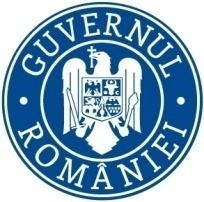     AGENȚIA JUDEȚEANĂ PENTRU                            INSPECTORATUL TERITORIAL DE MUNCĂ           PLĂȚI ȘI INSPECȚIE SOCIALĂ                                                       GALAŢI                   GALAŢI        nr.                    /                                                                nr.             /                          PROCES VERBALDEVIZIONARE AMPLASAMENTÎncheiat astăzi ________________________, între :AGENȚIA JUDEȚEANĂ PENTRU PLĂȚI ȘI INSPECȚIE SOCIALĂ GALAȚI şi INSPECTORATUL TERITORIAL DE MUNCĂ GALAŢI, în calitate de BENEFICIARI,şi_____________________________________________________________, în calitate de OFERTANTOBIECTIV: sediul Agenției Județene pentru Plăți și Inspecție Socială Galați și a Inspectoratului Teritorial de Muncă Galați”, situat în municipiul  Galaţi, strada Regiment 11 Siret, nr. 46A”. Denumire achiziţie: „Reabilitare centrală termică, achiziție chiller și reabilitare instalație termică la sediul Agenției Județene pentru Plăți și Inspecție Socială Galați și Inspectoratul Teritorial de Muncă Galați”4.Prin prezenta, subsemnatul/a ____________________________, reprezentant al ofertantului ______________________________, CUI/CIF _____________________, înregistrat la Oficiul Registrului Comerțului______________ sub numărul J___/_____/_______, cod CAEN__________, cu sediul social în ______________, str._______________, nr.______, bl. _____, ap.____,Declar că am vizitat amplasamentul pentru care se vor presta serviciile menţionate la pct. 3, astăzi ________________ în scopul de a evalua pe proprie răspundere, cheltuială şi risc, toate elementele necesare pentru pregătirea ofertei, semnarea contractului şi prestarea serviciilor.BENEFICIARIAgenția Județeană Pentru Plăți şi Inspecție Socială GalațiDirector ExecutivAvram Răzvan CorneliuInspectoratul Teritorial de Muncă Galaţi ,Inspector Şef,Bogdan Marius TrandafirConsilier Achiziţii Publice,Loredana AntoniuConsilier Achiziţii Publice,Defta Anicuța                        OFERTANT,______________________Reprezentant_________________________